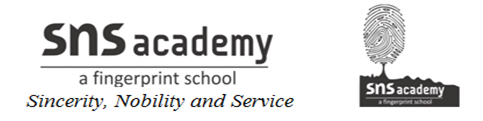  (Chapters (Sexual reproduction in flowering plants, Human reproduction, Reproductive health) Subject: Biology	Class: XIITIME: 1:00 Hr	Max. Marks: 20Note: Question no one to four is of 01 mark each, question no five and six is of 02 marks each, question number three is of 03 marks, question no five is a case study based and is of 04 marks and question number six is of 5 marks.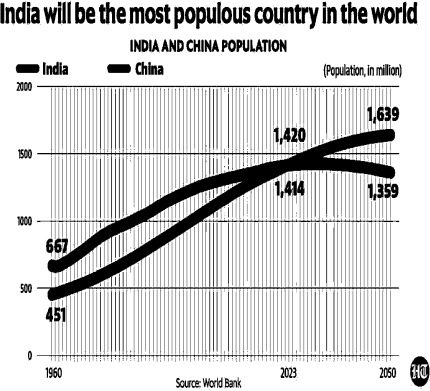 SNQuestionMarks1Assertion: Egg apparatus is formed at the micropylar end by grouping three cells. Reason: The three cells consist of two synergids and one egg cell.Both assertion and reason are correct and the reason is the correct explanation of assertion.Both assertion and reason are correct and the reason is not a correct explanation of assertion.Assertion is true but the reason is falseAssertion is false but the reason is true.12Identify the non-albuminous seed from the following group- a- Pea and ground nutBlack pepper and beetWhat and maizeSunflower and castor13Select the correct statements about oogenesis in human females- i-	Oogonia forms primary oocyte after mitosisAt puberty 60,000- 80,000 secondary follicles remain in each ovaryPolar bodies formed during oogenesis maintain the chromosome number in the ovum iv-	Secondary oocyte (ovum) released by ovary when graffian follicle ruptures.Only i,ii and iii are correctOnly I, iii, and iv are correctOnly ii and iv are correctAll are correct14Which of the following do not belongs to STDs- a- Gonorrhea and SyphilisGenital herpes, ChlamydiasisGenital warts, trichomoniasisEczema and ADA deficiency15Why childbirth is called a complex neuroendocrine process?26Explain any two types of outbreeding devices that occur naturally in flowering plants.27Why testes are called primary reproductive organs while prostate glands as a secondary reproductive organ?What is the role of the middle and inner layer of the uterus?How does follicular stimulating hormone help in the oogenesis process?38The world population reached 1 billion in 1803. It took 125 years, until 1928, for the world population to hit 2 billion. A mere 32 years later, in 1960, the worldpopulation reached 3 billion. The current world population is now approaching 8 billion. Population growth rate (the annual rate at which population increases) equals the birth rate minus the death rate. There are various contraceptive methods that are widely used to prevent pregnancy and therefore indirectly the population growth. The given population growth curve clearly states that there is a nominal decrease in population size in the last decade. Social awareness, understanding of reproductive health, and the use of effective contraceptives can make a big difference to curb the population explosion.Lactational amenorrhea exists up to a maximum period ofTill intense lactationOne monthSix monthsOne yearIn India family planning was initiated ina-   1950	b- 1951	c- 1952	d- 1975Assertion: Saheli is a contraceptive pill.Reason: it is developed by IVRI, Lucknow.Both assertion and reason are correct and the reason is the correct explanation of assertion.Both assertion and reason are correct and the reason is not a correct explanation of assertion.Assertion is true but the reason is falseAssertion is false but the reason is true.iv-	Which one of the following is non medicated IUDs-a-   Cu T	b- Multiload 375	c- Lippes Loop	d- LNG-2049i-	Label a, b,c, and d in the given diagram ii-	Write the role of “a” and c.iii-	Give reason that “b” is 7 celled and 8 nucleate?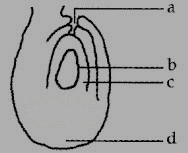 5